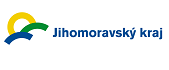 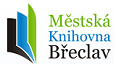 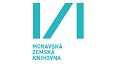 TISKOVÁ ZPRÁVAProjekt Jižní Morava čte se blíží do svého fináleProjekt Městské knihovny Břeclav a Moravské zemské knihovny Jižní Morava čte se blíží ke svému letošnímu konci. A zakončení to bude slavnostní. Ve všech zapojených knihovnách v Jihomoravském kraji probíhaly během podzimu akce na podporu čtení, besedy či autorská čtení se spisovateli, setkání s místními kronikáři a pamětníky. Tyto knihovny v Jihomoravském kraji už znají své vítěze literární, literárně – výtvarné či výtvarné soutěže na téma Příběhy mého kraje. Ti nejlepší jsou pozváni na tato setkání: nejmenší děti ve věku od
4 do 7 let, z kategorie výtvarné, se sejdou 3. prosince v Divadle Polárka, stejně jako děti ve věku od 8 do 15 let, tvořící v kolektivech. Zde na ně čeká divadelní představení
a samozřejmostí bude vyhlášení absolutních vítězů v každé kategorii. Ve Hvězdárně a planetáriu Brno proběhne 9. prosince vyhlášení dvou kategorií literární soutěže – dětí ve věku 8 – 10 let a 11- 15 let. Také zde jsou pro ně připravena kromě předání cen a  čtení vítězných prací filmová představení Hvězdárny.„Druhý ročník projektu Jižní Morava čte, který byl zaměřený nejenom na podporu čtení, ale především na podporu přemýšlivého čtení, ukázal, jak důležitou roli mají knihovny pro rozvoj komunitní a občanské společnosti. A současně, že čtení může být zdrojem sdílené radosti
i zkušenosti,“ říká ředitel Moravské zemské knihovny Tomáš Kubíček.Projekt je financován Jihomoravským krajem.   Bližší informace: Webové stránky projektu: http://jiznimoravacte.czFacebook: https://www.facebook.com/jiznimoravacte/Kontaktní osoba: Adéla Dilhofová, 541 646 126, Adela.Dilhofova@mzk.czKdy: 3. prosince v 10.00 a ve 14.00 v Divadle Polárka         9. prosince v 10.00 a ve 12.00 ve Hvězdárně a planetáriu Brno